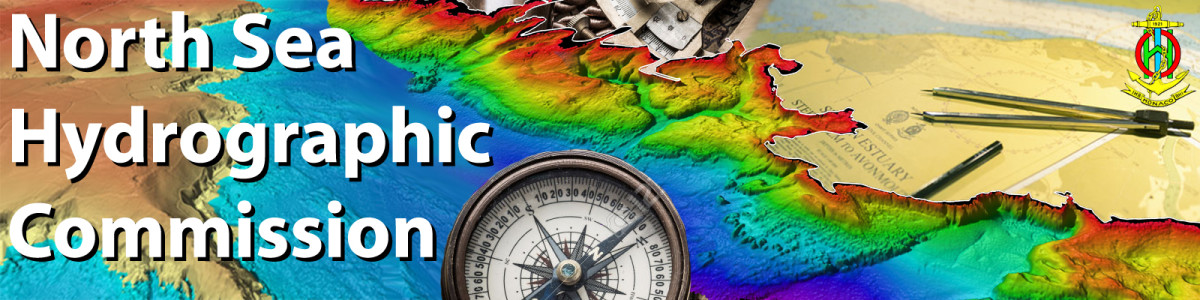 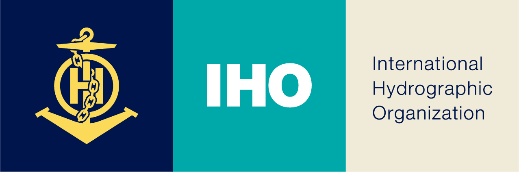 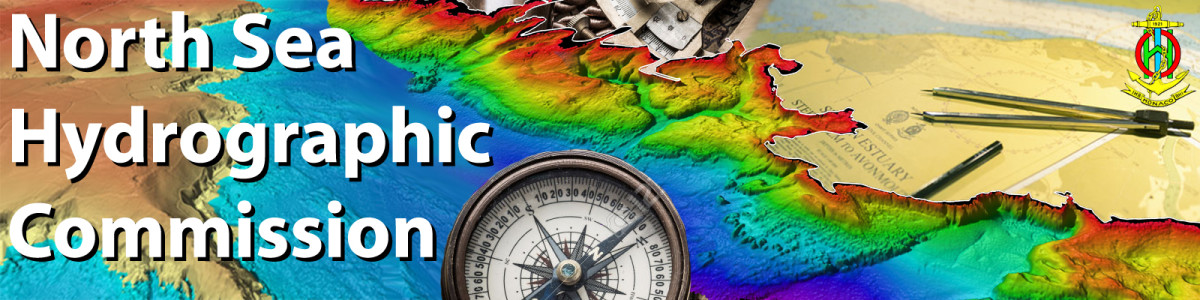 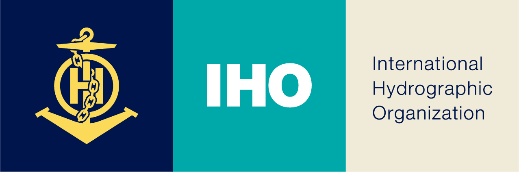 35th North Sea Hydrographic Commission meeting5 - 6 April 2022 Reykjavik, IcelandParticipant Registration FormDate: ________________________Signature: _________________________________________________You are requested to send this registration form before end of February to:Email: arni.vesteinsson@lhg.is and sigridur.sverrisdottir@lhg.is Name and titleGender / date of birthNationalityOrganisationEmailMobile phone numberSpecial dietaryrequirementsHotel 